Date: 2 February 2012REPORT OF THE WRC-12 AGENDA ITEM COORDINATOR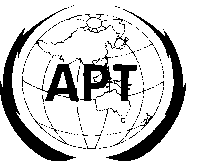 ASIA-PACIFIC TELECOMMUNITYAPT Coordination Meetings During RA-12 and WRC-12APT Coordination Meetings During RA-12 and WRC-12Agenda Item No.: 1.9Name of the Coordinator ( with Email): Yoshio MIYADERA(miyadera.yoshio@jrc.co.jp)Issues:to revise frequencies and channelling arrangements of Appendix 17 to the Radio Regulations, in accordance with Resolution 351 (Rev.WRC-07), in order to implement new digital technologies for the maritime mobile service;APT Proposals:ASP/26A9/1-ASP/26A9/25APT Members support Method A2 in the CPM Report to WRC-12.The texts proposed are almost the same as the text in Method A2 (1/1.9/6.2), with the only changes being the addition of Note 4 in Section VI, associated annotations for affected channels in the Table in Section VI, editorial correction of Note 3 on Section VI Table, and modification of Notes p) and cc).Status of the APT Proposals:The APT common proposal was presented by coordinator to the first Working Group 4C meeting held on 23 January and was presented to the first Sub Woking Group 4C1 (AI 1.9) meeting held on 24 January.APT and CITEL had supported Method A2.CEPT, RCC, ATU, ASMG and SADC had supported Method A1.The main difference between Method A1 and Method A2 is channel arrangement. Method A1 does not support channel arrangement for new digital technology band. 　Method A2 specifies the bandwidth options and channel arrangements for the new digital technologies.Compromise policy was accepted at APT meeting on 26 January, the compromised frequency tables of Appendix 17 modification were accepted at APT meeting on 1 February.Compromised modification of Appendix 17 is almost finished except for the confirmation of footnotes.  SWG 4C1 (AI1.9) is considering a modification of Article 52 with respect to transmit power limit of J2D and suppression of Resolution 351.Issues to be discussed at the Coordination Meeting:  None Comments/Remarks by the Coordinator:It is expected that SWG 4C1 (AI 1.9) will complete its work in time for WG 4C meeting on Monday.